NATIONAL EDUCATION DAY 2020-21.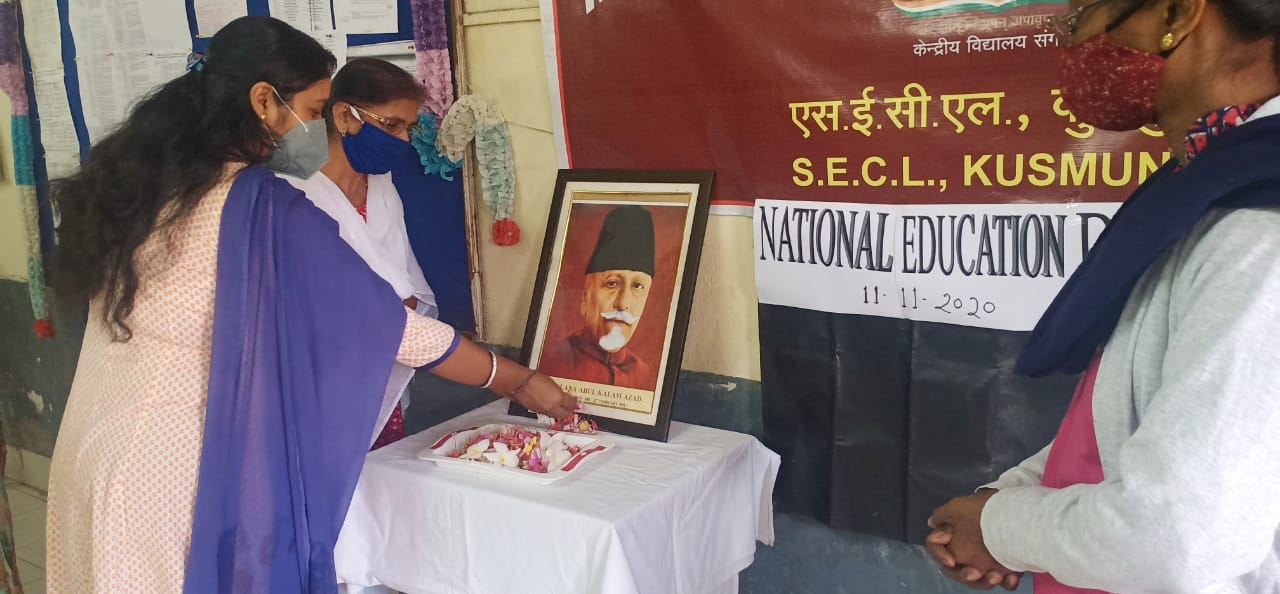 